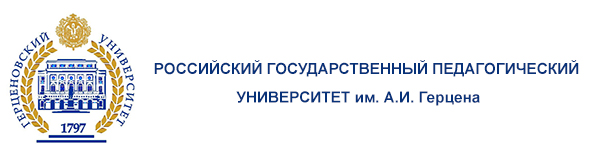 ФЕДЕРАЛЬНОЕ ГОСУДАРСТВЕННОЕ БЮДЖЕТНОЕ ОБРАЗОВАТЕЛЬНОЕ УЧРЕЖДЕНИЕ ВЫСШЕГО ОБРАЗОВАНИЯ«РОССИЙСКИЙ ГОСУДАРСТВЕННЫЙ ПЕДАГОГИЧЕСКИЙ УНИВЕРСИТЕТ ИМЕНИ А.И. ГЕРЦЕНА»ИНСТИТУТ ИНОСТРАННЫХ ЯЗЫКОВинформирует о проведении международной научной конференцииГЕРЦЕНОВСКИЕ ЧТЕНИЯ. ИНОСТРАННЫЕ ЯЗЫКИ12-13 апреля 2018 года (191186, г. Санкт-Петербург, наб. реки Мойки, 48, корпус 14, Институт иностранных языков)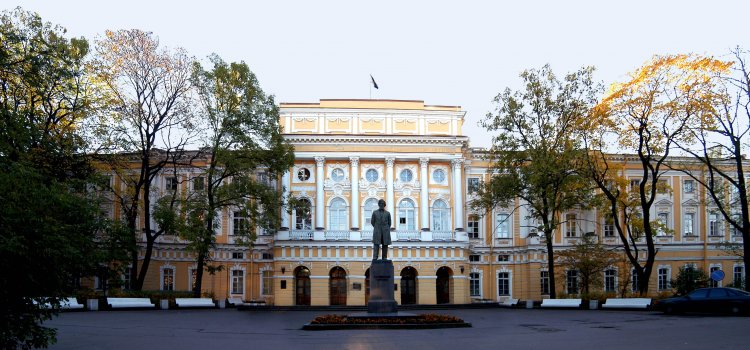 HERZEN STATE PEDAGOGICAL UNIVERSITY OF RUSSIATHE INSTITUTE OF FOREIGN LANGUAGESinforms aboutInternational Scientific ConferenceHERZEN'S READINGS. FOREIGN LANGUAGES12-13 April, 2018(Institute of foreign languages, 48, Moika Embankment, build. 14, Saint Petersburg, 191186, Russia)Уважаемые коллеги!Приглашаем Вас принять участие в работе международной научной конференции «Герценовские чтения. Иностранные языки», целью которой является представление широкого спектра современных научных и методических исследований в области филологии и лингводидактики.В рамках конференции планируется работа следующих секций:Актуальные вопросы межкультурного общенияВопросы изучения и преподавания восточных языковПодсекция китайского языкаПодсекция корейского языкаПодсекция японского языкаГерменевтические проблемы художественного текстаИнновационные технологии в теории и практике обучения иностранным языкам в средней и высшей школеКогнитивная лексическая семантикаКогнитивно-прагматические аспекты языка и речиЛингвокультурология и фразеология как отражение менталитета народаЛингвостилистические аспекты индивидуальной и социальной речевой деятельностиНовые понятия и новые методы исследования истории и грамматики иностранных языковПроблемы филологии и современных технологий в преподавании иностранного языкаТекст и дискурс в парадигме современного гуманитарного знанияТеория, практика и дидактика переводаРабочие языки конференции: русский, английский, китайский, корейский, японский.Для участия в конференции необходимо представить до 20.01.2018 г. включительно:единым пакетом заявку на участие в конференции и текст тезисов с аннотацией на английском языке (объем тезисов вместе с аннотацией не более 2-х страниц) в электронном формате по адресу: herzencht@gmail.com.Бланк заявки и требования к тексту публикации представлены в приложениях 1, 2, 3.Предположительно оплата расходов по изданию сборника материалов конференции составит:350 руб. за страницу, включая НДС (стоимость 1,5 стр. – 700 руб.). пересылка экземпляра сборника заказной бандеролью по территории РФ – 150 руб. Стоимость пересылки за пределы РФ – 500 руб. (ближнее зарубежье), 1000 руб. (дальнее зарубежье).Точная сумма и банковские реквизиты для оплаты публикации высылаются вместе с решением оргкомитета о включении присланных материалов в программу конференции.Публикуются только одобренные рецензентами и оплаченные тезисы. Программа конференции будет размещена на сайте института иностранных языков за неделю до начала конференции (https://www.herzen.spb.ru/main/structure/inst/inyaz/).  Сборник материалов конференции включен в базу данных РИНЦ.Организационный комитет конференции:Председатель оргкомитета – Зайцева Наталья Юрьевна, д.филол.н., профессор, nzaytseva@herzen.spb.ruЧлены оргкомитета:Курбатова Светлана Георгиевна, к.филол.н., доцент, clairebuzz@list.ru (ответственный секретарь)Ивкина Анастасия Валентиновна, к.филол.н., доцент, a.ivkinaspb@gmail.com Жеребина Елена Алексеевна, к.филол.н., доцент, ezh75@mail.ru Абдуллина Анна Фирдавесовна, ст.преподаватель, abdullina_anna@mail.ru ПРИЛОЖЕНИЕ 1Пожалуйста, используйте следующий формат названия прикрепляемого файла заявки:Ваша фамилия инициалы-заявка-2018, например:Иванов ИИ-заявка-2018.doc     (или docx или rtf)Иванов ИИ-Петров ПП-заявка-2018.doc (или docx или rtf)ЗАЯВКАдля участия в международной научной конференции«Герценовские чтения. Иностранные языки»12-13 апреля 2018 г.ПРИЛОЖЕНИЕ 2Пожалуйста, используйте следующий формат названия прикрепляемого файла текста для публикации: Ваша фамилия инициалы-текст-2018, например:Иванов ИИ- текст-2018.doc     (или docx или rtf)Иванов ИИ-Петров ПП-текст-2018.doc (или docx или rtf)ТРЕБОВАНИЯ К ОФОРМЛЕНИЮ ПУБЛИКАЦИИОбъём публикации не должен превышать 2 машинописных страниц формата А4. Поля: сверху – 2 см, снизу – 3,5 см, справа – 2,5 см, слева – 2,5 см  Стиль основного текста: шрифт набора – Times New Roman, размер шрифта – 14, шрифт обычный, межстрочный интервал – одинарный.Выравнивание по ширине. Перенос слов автоматический.Инициалы и фамилия автора на русском и английском языках – жирным курсивом справа Название вуза (допустимо общепринятое сокращение) на русском и английском языках курсивом справа Название материала доклада на русском и английском языках – заглавными буквами жирным шрифтом по центру Аннотация (один абзац 15-40 слов) на английском языкеСсылки не применяются.Список литературы не приводится. В случае необходимости указание на источник цитаты даётся в тексте тезисов и учитывается в общем объёме публикации.ОБРАЗЕЦИ. И. ИвановаРГПУ им. А. И. ГерценаI. IvanovaHerzen State Pedagogical University of RussiaО КОГНИТИВНОМ ПОДХОДЕ К ИЗУЧЕНИЮ ТЕРМИНАON COGNITIVE APPROACH TO THE STUDY OF TERMINOLOGYAbstract.    ПРИЛОЖЕНИЕ 3Пожалуйста, используйте следующий формат названия прикрепляемого файла с рекомендацией научного руководителя: Ваша фамилия инициалы-виза-2018, например:Иванов ИИ- виза-2018.doc     (или docx или rtf)Иванов ИИ-Петров ПП-виза-2018.doc (или docx или rtf)ТРЕБОВАНИЯ К РЕКОМЕНДАЦИИ НАУЧНОГО РУКОВОДИТЕЛЯ УЧАСТНИКА, НЕ ИМЕЮЩЕГО УЧЕНОЙ СТЕПЕНИВиза научного руководителя «Рекомендую в печать» ставится на первой странице текста.Указывается должность научного руководителя, ученая степень, ученое звание.Ставится подпись, расшифровка подписи.Указывается дата визирования.Виза научного руководителя, не являющегося сотрудником института иностранных языков РГПУ им. А.И. Герцена, скрепляется печатью.Отсканированная первая страница с визой направляется в общем пакете заявки на электронный адрес оргкомитета.СекцияНазвание материалов доклада Фамилия имя отчество (полностью)Место работыДолжностьУченая степеньУченое званиеФорма участия (оставьте нужное)Секционный доклад Заочное участие  Участие без докладаТелефон (факс)Эл. почтаПочтовый адресТребуется место в гостинице РГПУ им. А.И.Герцена (оставьте нужное )ДА             НЕТ Требуется официальное приглашение (оставьте нужное )ДА       НЕТ 